Videos: Anatomy, Physiology and Homeostasis	Name 											1. Characteristics of Human LifeList the 10 characteristics and their definition.Levels of Organization of Body Structure and FunctionList and describe the seven levels of body structure and function.Anatomical Positions and Directional TermsWhat are the four parts of the anatomical position?Define the following directional terms.Superior 													Inferior 													Anterior 													Posterior 													Ventral 													Dorsal 													Medial 													Lateral 													Proximal 													Distal 													Superficial 												Deep 													Body PlanesPlane 														List and define the three major body planes.Body CavitiesList and describe the cavities of the body.Dorsal 													Ventral 													Abdominopelvic Regions and Abdominal QuadrantsList the six abdominopelvic regions and four abdominal quadrants in their proper area on the diagrams.Homeostasis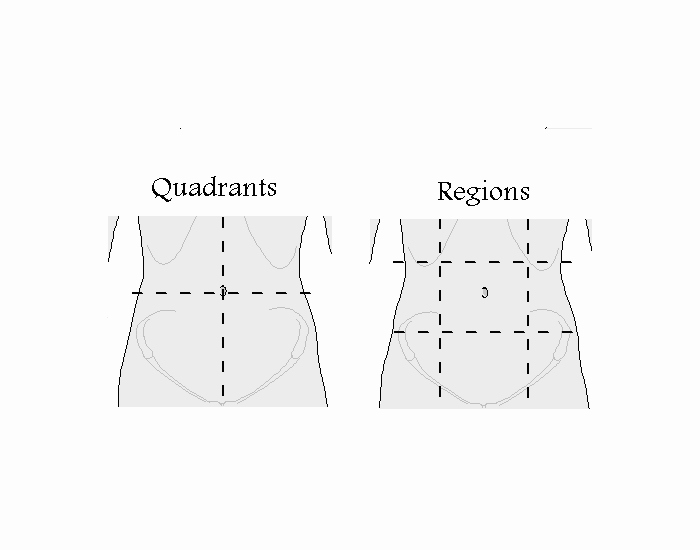 Define homeostasis.Define set point.Homeostatic Control Mechanisms or SystemsHow do cells maintain homeostasis?How does the body maintain homeostasis when running or jogging?List and define the four major components of homeostatic control mechanisms.Positive and Negative FeedbackDefine feedback control loop.List three types of feedback control loops.Define negative feedback control loop.Define positive feedback control loop.Example of Homeostasis: Bone Breaks and HealingList and define the four types of bone fractures.List and define the four types of bone cells.List the parts of bone fracture healing.List five things that can impair proper bone fracture healing.